Perihan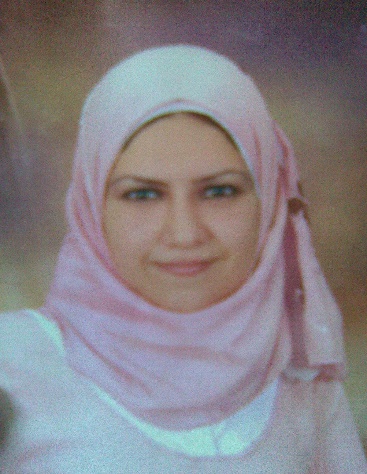 Perihan.364914@2freemail.com  SummaryBanking professional successful at cross-selling bank products and services, Hardworking and outgoing team member versed in cash handling processes and management principles. Enthusiastic and well-organized Administrative Assistant with solid background in data entry, schedule management and event planning. Hard-working, multi-tasking Executive Assistant with outstanding telephone, scheduling and documentation skills. Excellent customer service Skills.Highly organized and meticulous Administrative Assistant with experience in corporate office settings.Administrative professional offering excellent communication and computer skills. Meets deadlines and works with a high level of multi-cultural awareness and adaptability.Work ExperienceBack Office Team Member.Emirates NBD Bank, DubaiFebruary 2015 – February 2016Oversaw daily office operations for employees.Prepared and distributed payroll for direct reports.Composed and drafted all outgoing correspondence and reports for managers.Oversaw inventory and office supply purchases.Verified and created claim numbers by communicating with various insurance companies.Reduced overheads by taking on more responsibility for creative and administrative projects.Managed executive calendar and coordinated weekly project team meetings.Calculated Usual, Customary and Reasonable (UCR) fees.Improved timely paying of bills by developing flexible payment plans for patients.Customer Service Specialist.Commercial International Bank (CIB), EgyptFebruary 2009 – December 2010 Investigated and resolved customer enquiries and complaints in a timely and empathetic manner.Served as the main liaison between customers, management and sales team.Ensured superior customer experience by addressing customer concerns, demonstrating empathy and resolving problems on the spot.Managed a wide variety of customer service and administrative tasks to resolve customer issues quickly and efficiently.Provided ongoing guest service.Executed in-season pricing strategies, including promotions and markdowns to reach financial targets.Recipient of multiple positive reviews acknowledging dedication to excellent customer service.Directed calls to appropriate individuals and departments.Built long-term customer relationships and advised customers on purchases and promotions.Helped drive sales goals and achieve monthly quotas.Organized shop merchandise racks by size, style and color to promote visually appealing environment.Created and maintained an organized database to develop promotional sales.Asked open-ended questions to assess customer needs.Learned, referenced and applied product knowledge information.Contacted customer to follow up on purchases, suggest new merchandise, and inform them about promotions and upcoming events.EDUCATIONBachelor Degree in Accounting and Business Administration.Helwan university (2004 – 2008)Certified Management Accountant courseworkFixed Asset Accounting Course.Tax Resolution Course.Foreign Trade Courses and Economics. CertificationsStock Marketing.English Business Course (2011 - 2012).Project Management Professional (PMP) (2016 Till present).Microsoft Office. (2013 – 2014).Accounting Courses.Integrates Marketing Communication.SkillsAdvanced clerical knowledge.Accounting systems and software.Goal-orientated.Financial analysis.Excellent time management skills.Legal administrative support.Report development.Critical thinking.Team building.Cash handling expertise.Math aptitude.Rapid data entry skills.Strong account analysis skills.Consumer banking specialist.Analytical.Customer service Handling Techniques Skills.LanguagesFluent in Arabic.Excellent in English.ReferencesAvailable upon Request.